Квест на уроке литературы «Басни И.А.Крылова» (5 класс)Цели и задачи:Познавательные:·  обобщение и систематизация знаний о басне как жанре литературы; постижение общечеловеческого смысла басен;·  уяснение общечеловеческой морали басен И.А. Крылова;·  закрепление знаний содержаний изученных  басен.Развивающие:·  развитие навыков аналитического мышления, умения сопоставлять, выделять главное;·  развитие памяти;·  стимулирование развития у детей фантазии, воображения и художественного творчества. Воспитывающие:·  привитие интереса к литературе как учебному предмету;·  привитие эстетического вкуса;·  формировать  коммуникативную компетентность;·  уметь  быстро и слаженно работать в группе,  выполнять самоконтроль;·  содействовать воспитанию нравственных качеств личности.Планируемые результаты.Предметные: знать содержание басен, уметь анализировать текст, характеризовать героя и его поступки, делать выводы в результате совместной работы,Метапредметные УУД:Личностные: устанавливать связи между целью деятельности и её мотивом, осуществлять нравственное оценивание усваиваемого содержания, участвовать в творческом процессе, оценивать себя как индивидуальность и одновременно как члена коллектива.Регулятивные: принимать и сохранять учебную задачу, планировать  в сотрудничестве с учителем и одноклассниками или самостоятельно необходимые операции, действовать  по плану, уметь  высказывать своё предположение (версию), - учиться самостоятельно оценивать свои мысли и высказыванияЛичностные:- понимать эмоции других людей, сочувствовать, сопереживатьПознавательные: осознавать познавательную задачу, осмысливать цель чтения, извлекать необходимую информациюиз прочитанных текстов.Коммуникативные: уметь работать в группах,  слушать и слышать собеседника, контролировать,  договариваться, распределять роли, представлять работу своей команды.Оборудование: карточки с заданиями, маршрутные листы, пазлы иллюстраций, которые выдаются за выполненное задание.
Ход квеста :1 этап: придумать название своей команды.2 этап: задания квеста.1 станция. Известные басни
Угадай басню по отрывку1." Тьфу пропасть!- говорит она,- и тот дурак, кто слушает людских всех врак..."          ("Мартышка и очки").2" Спой, светик, не стыдись! Что, ежели, сестрица, при красоте такой и петь ты мастерица, ведь ты у нас была царь-птица!" ("Ворона и лисица") .3. "Чем кумушек считать трудиться, не лучше ль на себя, кума, оборотиться" (" Зеркало и Обезьяна")4."Из кожи лезут вон, а возу всё нет ходу! Поклажа бы для них казалась и легка…" ("Лебедь, щука и рак".) 5. "Пусть сохнет,- говорит свинья,- ничуть меня то не тревожит, в нём проку мало вижу я; хоть век его ни будь – ничуть не пожалею. Лишь были б жёлуди- ведь я от них жирею".("Свинья под дубом").6. «- Ты все пела? Это дело: так поди же, попляши!» («Стрекоза и Муравей»)2 станция. Ошибка
Найди и исправь ошибку в названии басни
1. «Слон и кукушка»
2. «Зеркало и свинья»
3. «Лисица и смородина»4. «Волк на море»5. «Мартышка и наушники»
3 станция. Шифровка.
 Цифра соответствует букве алфавита. Расшифруйте название басни И.А.Крылова.12 16 20 10 17 16 3 1 18 («Кот и повар»)4 станция. Отгадай ребус
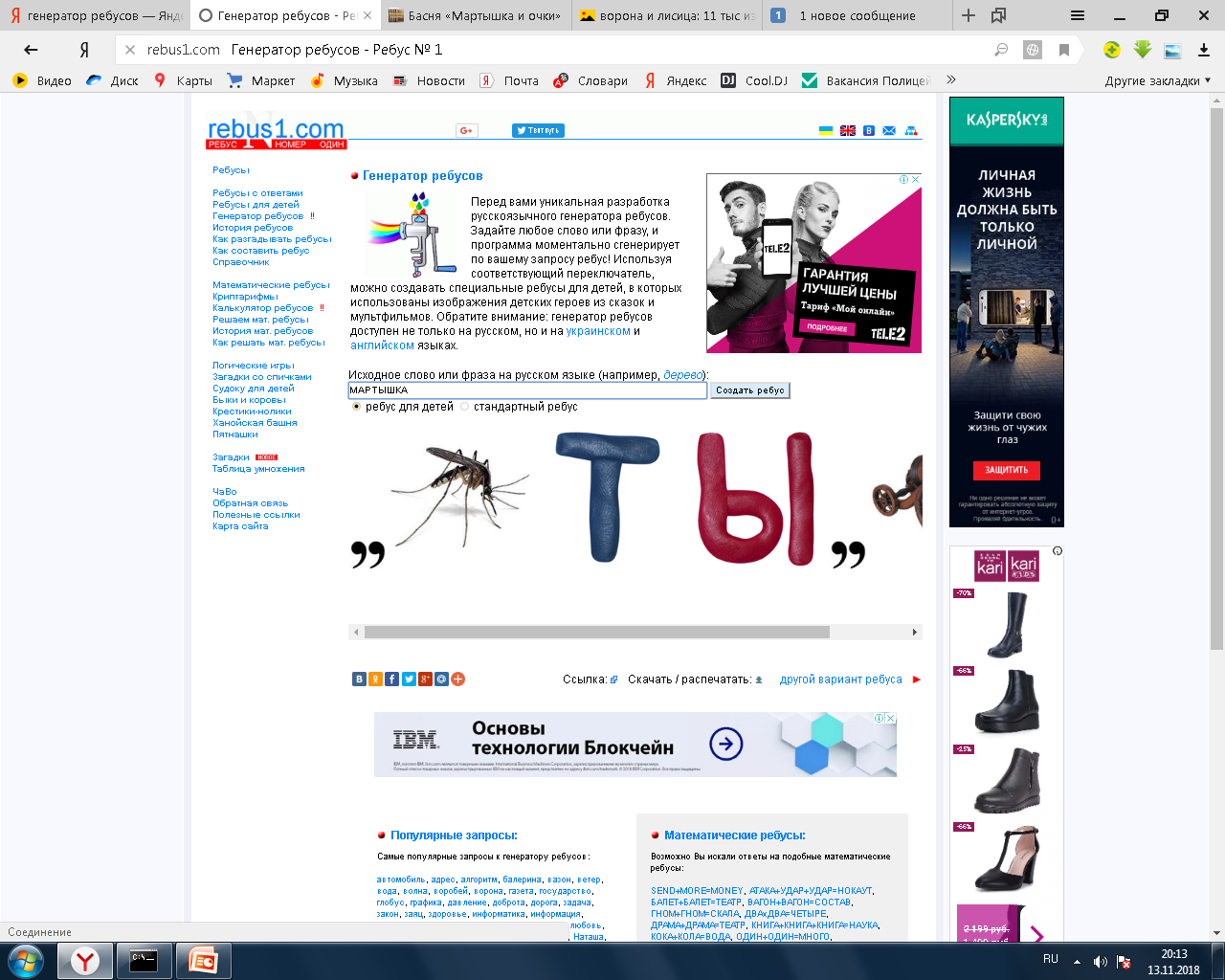 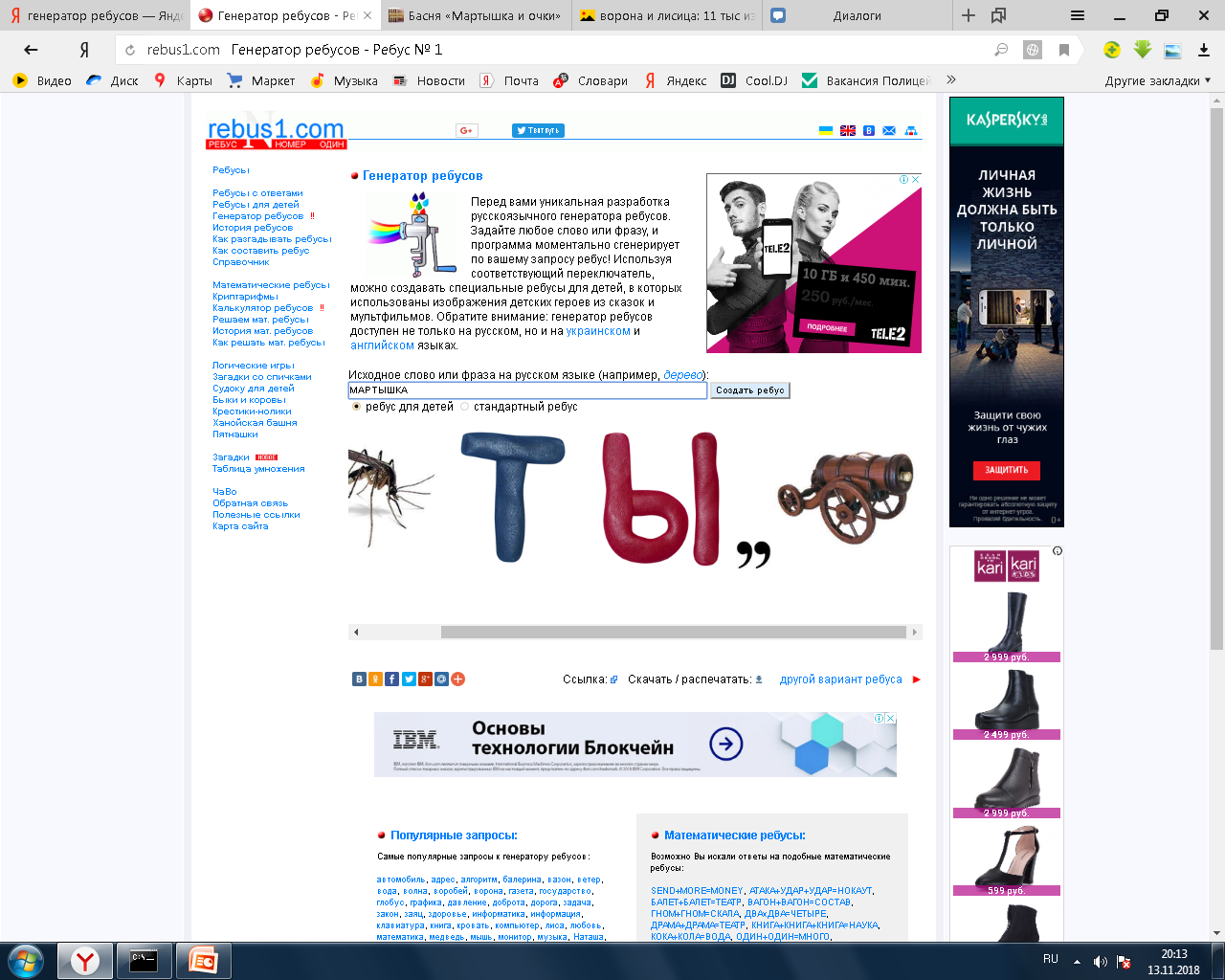 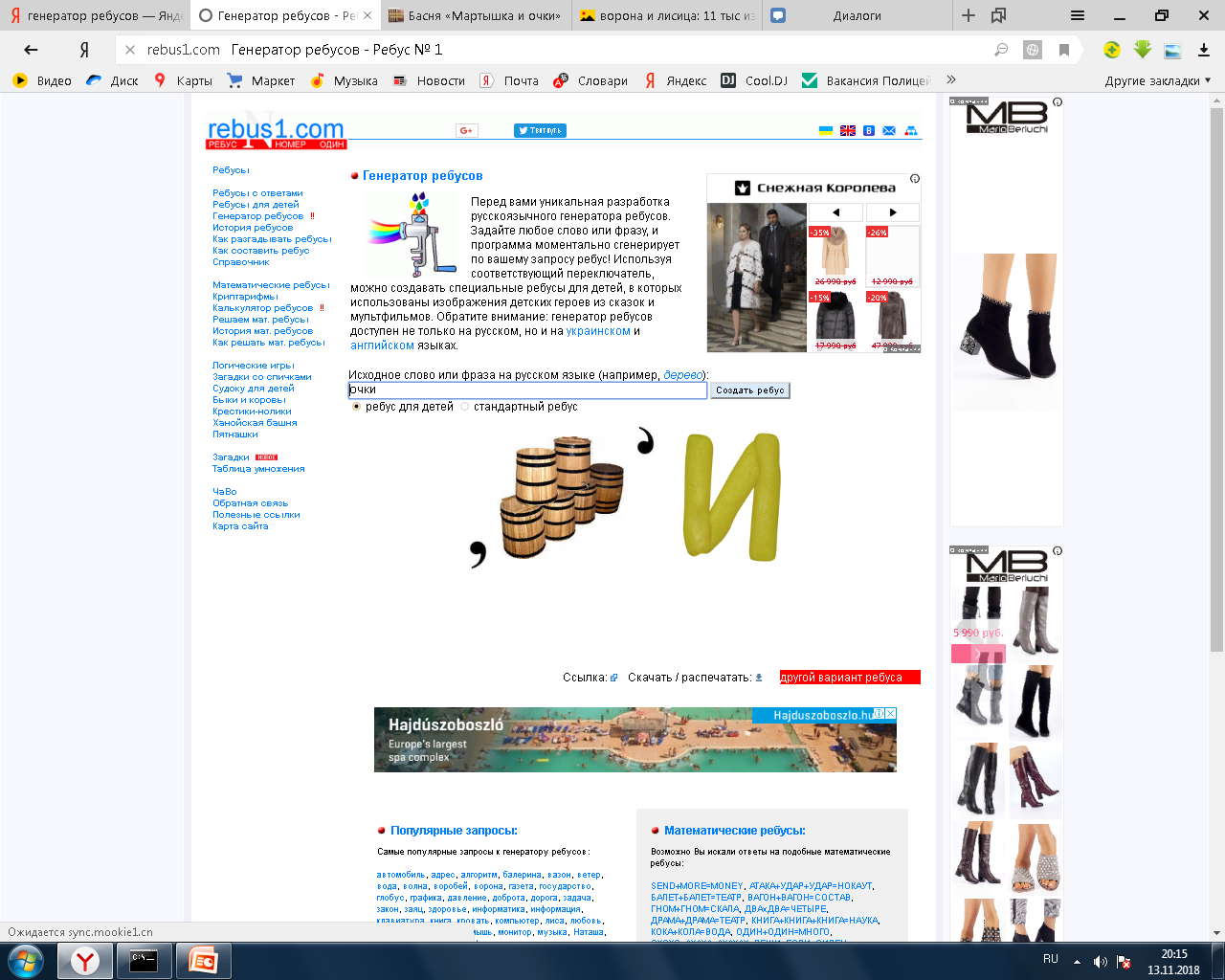 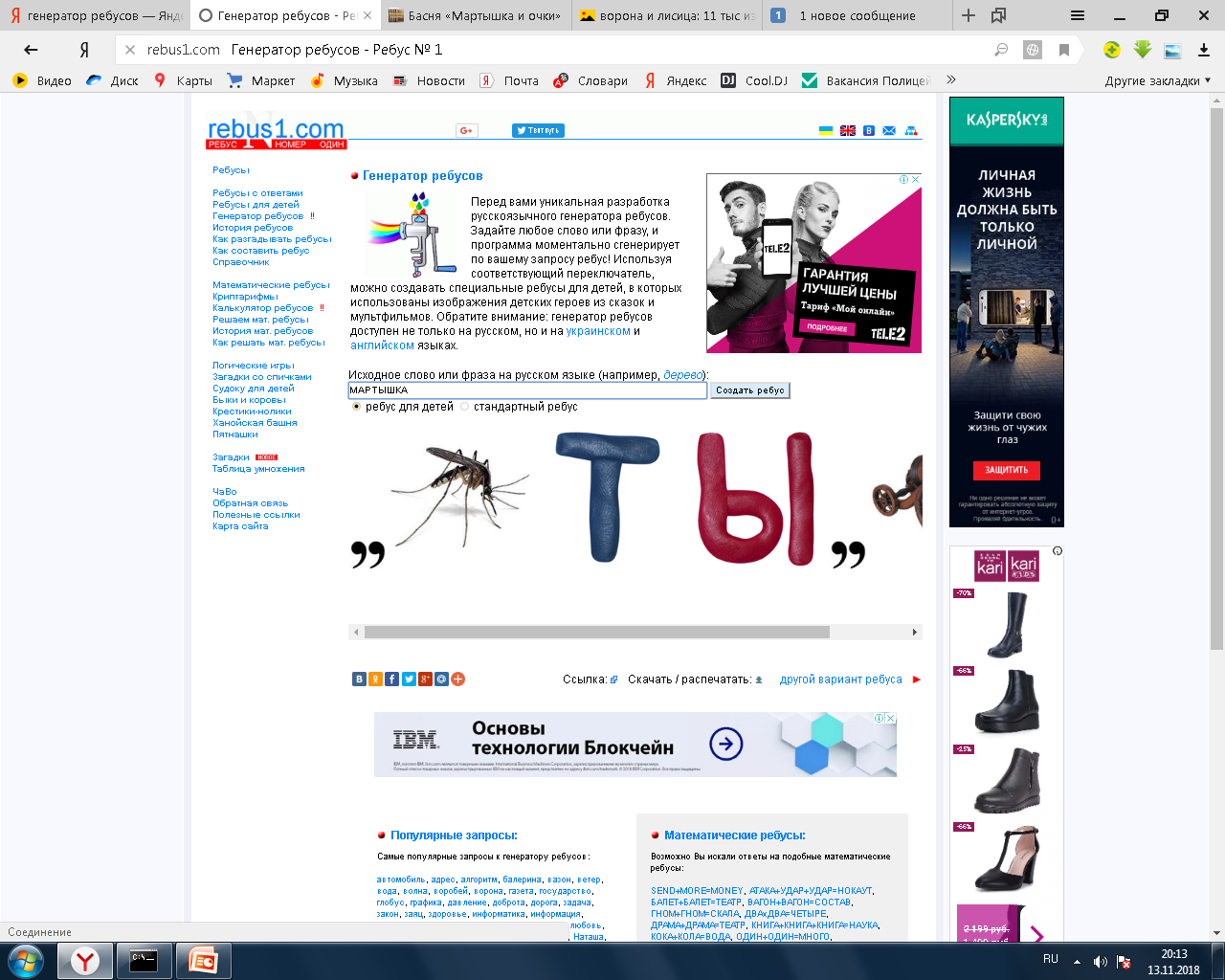 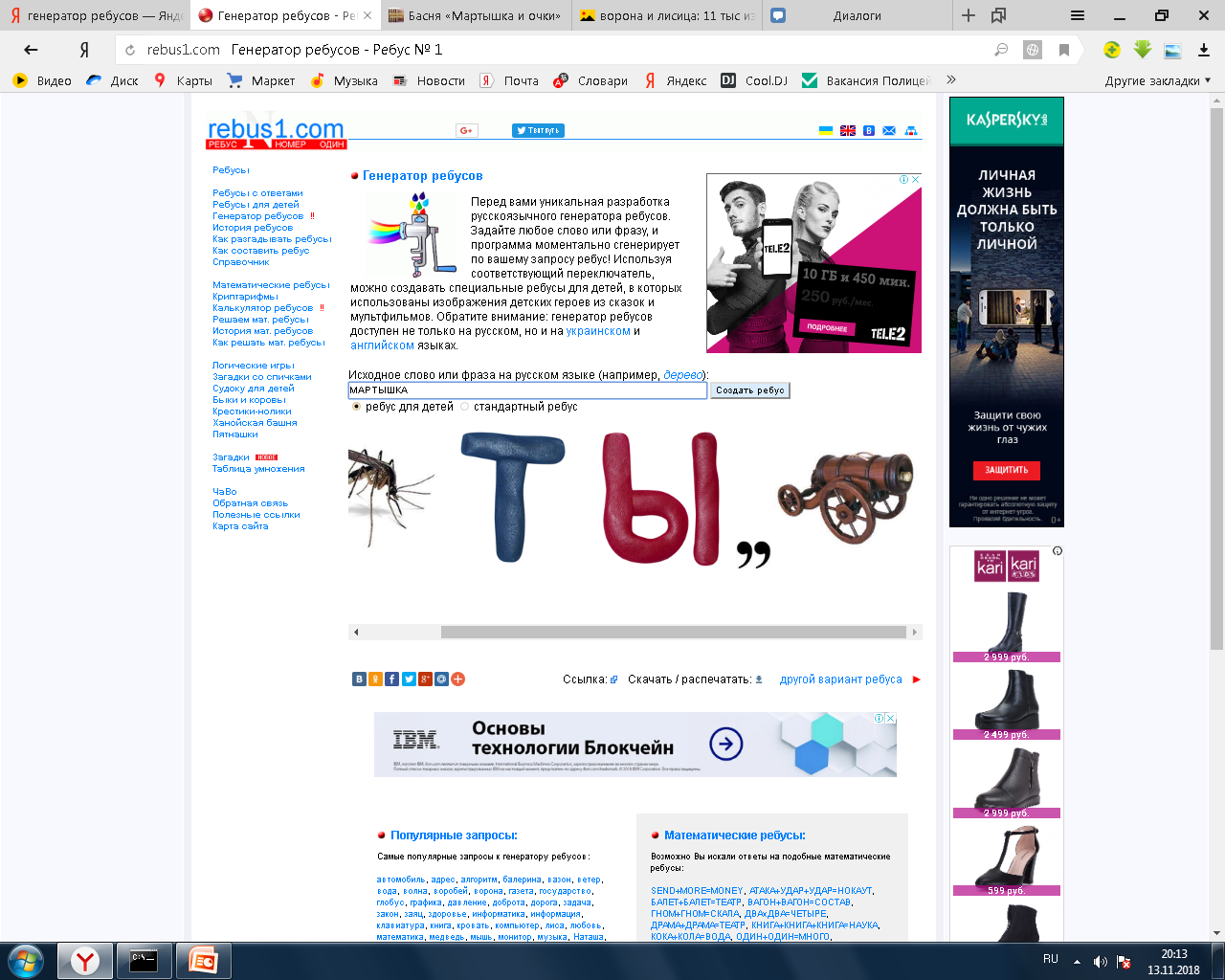 («Мартышка и очки»)5 станция. Мораль басни
Какова мораль басни? Собери ее из слов. Укажи название басни.(слова перемешиваются)Когда в товарищах согласья нет, на лад их дело не пойдет, и выйдет из него не дело, только мука.
(«Лебедь , Рак и Щука»)6 станция. Иллюстрации
Сложи из пазлов иллюстрацию. Назови басню.
(любая иллюстрация)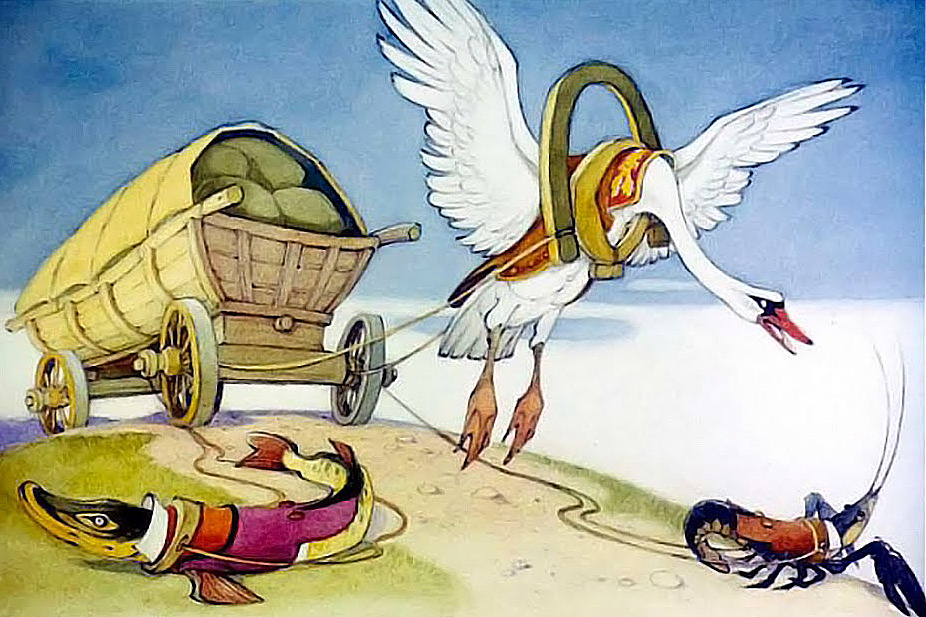  3 этап. Рефлексия.
У каждой команды на столах находится «гроздь" винограда и "ягоды" разных цветов (фиолетовые – все было понятно, интересно; зеленые – наоборот), игроки должны выразить свое мнение  и объяснить, что понравилось, а что – нет. Получившиеся «гроздья» прикрепляют к доске.Приложение 1Маршрутный листстанцииБаллы за прохождениеИзвестные басниОшибкаШифровкаОтгадай ребусМораль басниИллюстрацииитог